Proposition de message pour les parents sur l’ENTUN SEUL COMPTE POUR L’ENT et TOUS LES SERVICES DE SCOLARITÉA partir de la rentrée de septembre 2022, vos identifiants et mot de passe actuels d’Agora06 seront désactivés.Pour accéder à votre ENT, vous aurez besoin d’utiliser le compte EDUCONNECT disponible pour tous les parents d’enfants scolarisés du primaire au lycée.Ce compte unique (identifiant/mot de passe) vous servira pour :l’ENT Agora06.frles téléservices de l’Éducation Nationale de l’ensemble de vos enfants (école, collège, lycée):Demandes de bourses en ligneOrientation fin de troisièmeAffectation 2ndePaiement cantine….Nous vous conseillons dès aujourd’hui d’activer votre compte EDUCONNECT.Pour cela :Rendez-vous sur votre page Agora06 : https://www.agora06.fr/Cliquez sur Élève ou parent avec votre compte EduConnectSélectionnez votre profil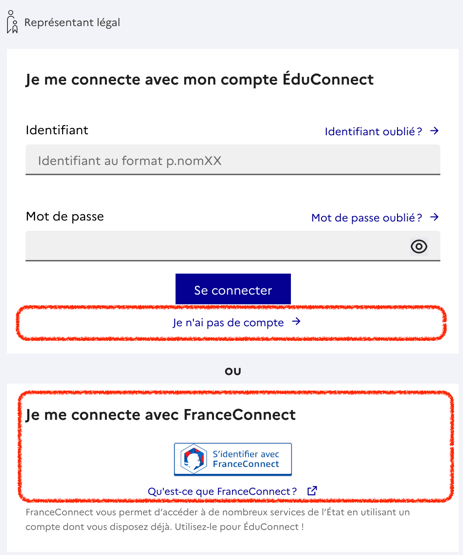 Connectez vous :Avec votre compte FranceConnectEn créant votre compte : « Je n’ai pas de compte »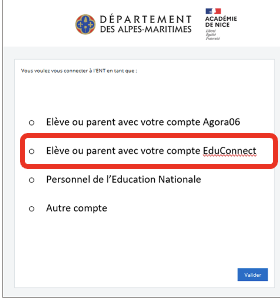 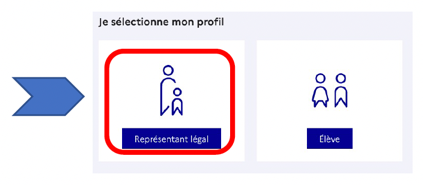 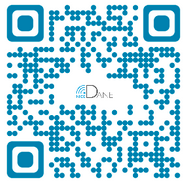 Retrouvez en scannant le QRCODE ci-contre les procédures à suivre pour se créer son compte EDUCONNECT en tant que parent d’élève ou élève.https://www.pedagogie.ac-nice.fr/dane/s-informer/educonnectEn vous souhaitant une bonne utilisation de tous ces services dans l’ENT